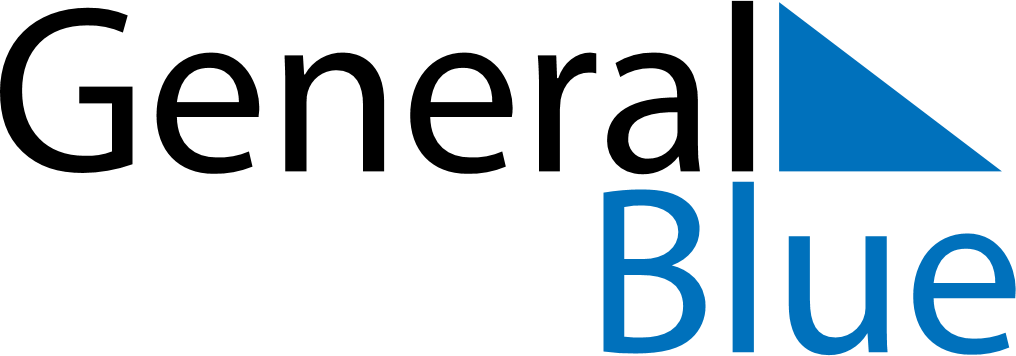 March 2030March 2030March 2030CroatiaCroatiaMondayTuesdayWednesdayThursdayFridaySaturdaySunday12345678910Shrove TuesdayInternational Women’s Day111213141516171819202122232425262728293031